วันอังคารที่ ๑๐ ธันวาคม ๒๕๖๒ นักเรียนเข้าร่วมการแข่งขันการพัฒนาโปรแกรมหุ่นยนต์(PDS Robot Competition 2019) ผลการแข่งขัน แก้วเจ้าจอม ๒ ได้รางวัลชมเชย โรงเรียนสาธิตมหาวิทยาลัยราชภัฏสวนสุนันทา นิทรรศการสาธิตปทุมวันเปิดกล่องนวัตกรรม ๒๕๖๒ (PDS: Invitation to Innovations 2019)  โดยมีอาจารย์ศิริลักษณ์ เลิศหิรัญทรัพย์ กลุ่มสาระวิทยาศาสตร์และเทคโนโลยี ผู้ฝึกซ้อมควบคุมทีม  ซึ่งจะจัดแข่งขันระหว่างวันอังคารที่ ๑๐ ธันวาคม พ.ศ. ๒๕๖๒ ณ โรงเรียนสาธิตมหาวิทยาลัยศรีนครินทรวิโรฒปทุมวัน ถนนอังรีดูนังต์ กรุงเทพฯ ผลการแข่งขัน แก้วเจ้าจอม ๒ ได้รางวัลชมเชยโดยมีนักเรียนร่วมแข่งขันดังนี้ทีมที่ ๑ แก้วเจ้าจอม ๑
๑. เด็กหญิงเพียรพิมุกข์ เลิศสำราญ ชั้นประถมศึกษาปีที่ ๔
๒. เด็กชายอิสรรัตน์ บุตรสี ชั้นประถมศึกษาปีที่ ๕
ทีมที่ ๒ แก้วเจ้าจอม ๒
๑. เด็กชายณัฐวัฒน์ ชูจันทร์ ชั้นประถมศึกษาปีที่ ๖
๒. เด็กชายจิณธิษณ์ จันพินิจ ชั้นประถมศึกษาปีที่ ๖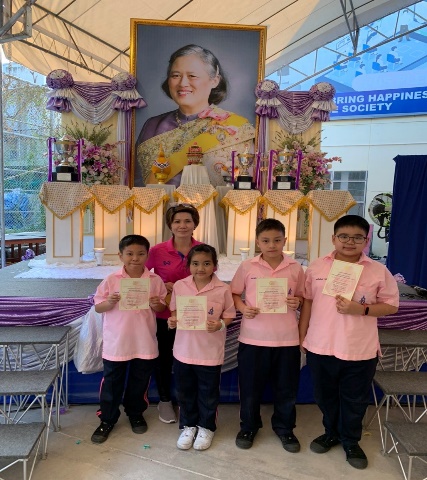 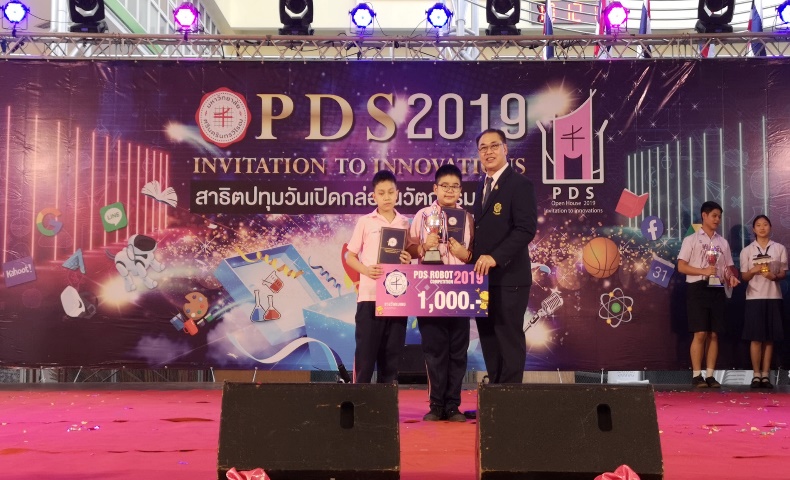 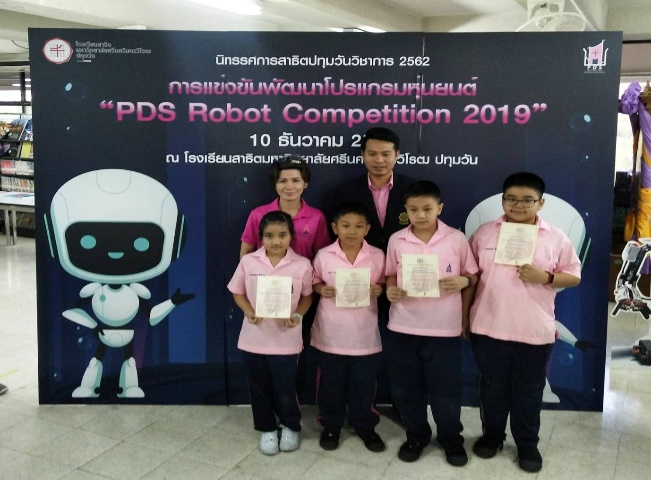 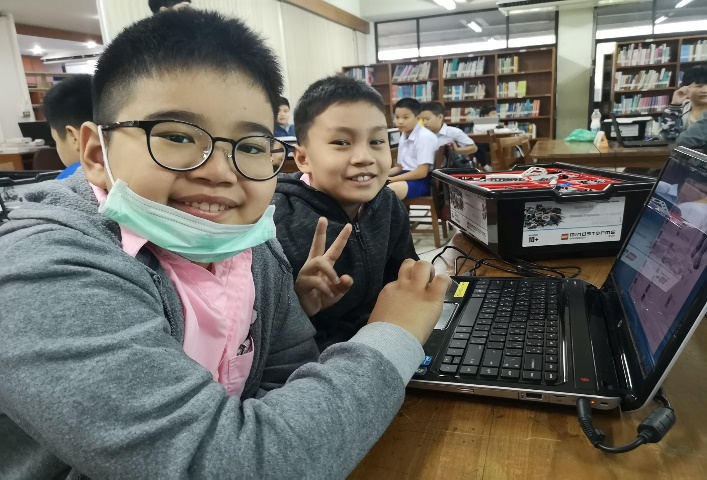 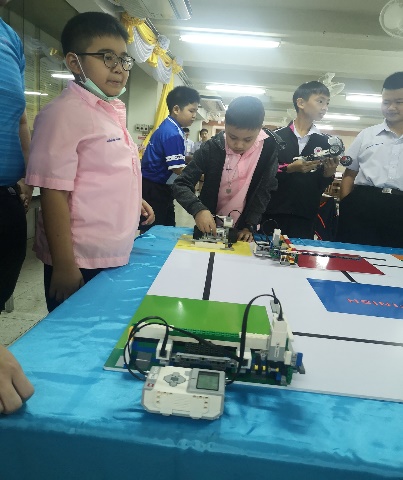 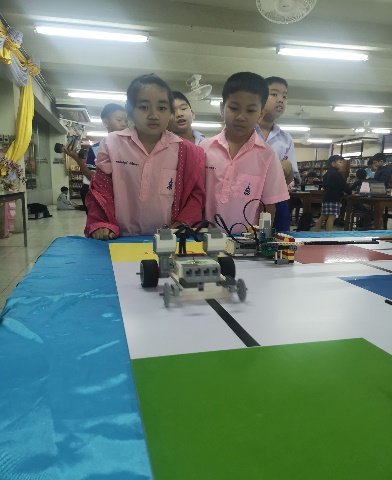 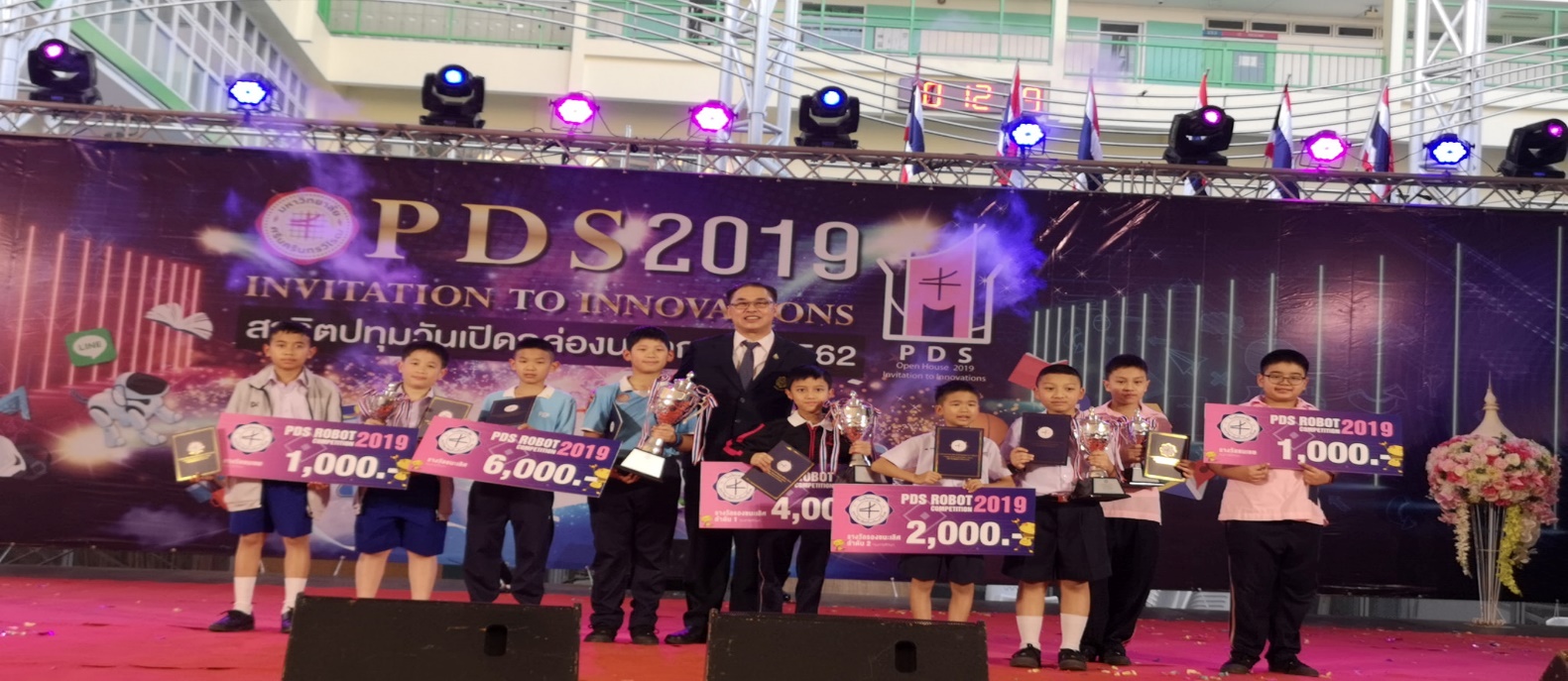 